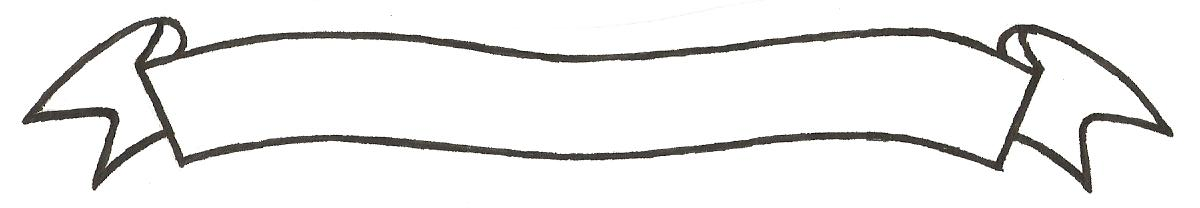 MERU UNIVERSITY OF SCIENCE AND TECHNOLOGYP.O. Box 972-60200 – Meru-Kenya.Tel: 020-2069349, 061-2309217. 064-30320 Cell phone: +254 712524293, +254 789151411Fax: 064-30321Website: www.must.ac.ke  Email: info@must.ac.keUniversity Examinations 2016/2017 FIRST YEAR SECOND SEMESTER EXAMINATION FOR THE DEGREE OF MASTER IN BUSINESS ADMINISTRATION            BFA 5226: TAX ACCOUNTING DATE: DECEMBER 2016						   	     TIME: 3 HOURSINSTRUCTIONS: Answer question one and any other three questions QUESTION ONE (15 MARKS)Distinguish between a single tax system and multiple tax system		(2marks)Why would a country (Kenya) prefer a multiple tax system over a single tax system?     										 (3marks)Discuss the argument for and against direct taxes				(3marks)A manufacturer buys raw produce from the farmers at sh. 150 per unit. After processing he sells the product at sh. 200 per unit. Assuming that a tax of 10% is imposed on every unit of the produce sold. Show how tax can be shifted in the following scenarios.     If the manufacturer bears the whole taxIf the manufacturer transfers the whole tax  to the consumersIf the manufacturers could transfer the whole burden to farmers.             Meru University of Science & Technology is ISO 9001: 2015 Certified                                              Foundation of Innovations	Page If the manufacturer could transfer partly to the consumers and partly to the farmers								(4marks)Explain with examples the following concepts of taxationThe direct burdenii.    The indirect burdeniii.    The real burden								(3marks)QUESTION TWO (15 MARKS)Discuss the housing benefit section 5 in the context of gains or profits from employment or service rendered								(5marks)	What are some of the benefits excluded from employment income for income tax purposes? 									(5marks)	With relevant decided cases explain the meaning of gifts by employer to the employee(5marks)QUESTION THREE (15 MARKS)Comment on whether the following individuals and companies were residents of Kenya for tax purposes for the year ended 31 Dec.2013. Justify  your comment in each caseMr.  Omweri has a permanent home in Kenya. He works for a company based in USA Chicago where he lives. He came to Kenya for a one month holiday on 1 September 2013 but had not returned to the USA by 31 December 2013											(1 mark)Makutano ltd. Is registered in Singapore where its headquarters are based. The company opened a branch in Kenya on 1 march 2013		(1 mark)Mrs. Kanja a Kenyan citizen is married to a citizen of Canada. She was employed in Kenya until 31 August 2013 when she resigned to join her husband in Canada    									 (1mark)                                     Meru University of Science & Technology is ISO 9001: 2015 Certified                                                                           Foundation of Innovations	Page 2Ziwa ltd. was registered in Kenya where the company operated until 15 July 2013. The company thereafter relocated its operations to kampala,Uganda     									(1 mark)Salama and salimini are in partnership trading as SASA enterprises and sharing profit and losses in the ratio of 3:2 respectively. They have presented the following profit and loss account for the year ended 31.12.2014Income: 					Sh.Sales revenue 					7,882,000Proceeds from sale of fixed assets		    200,000Refund of VAT				      42,250Interest on profit bank savings a/c		        9,000Dividend (net)					       42,800Total 						  8,176,050Expenditure:Cost of sales 					1,591,500NHIF contributions				   108,750NSSF contributions				   170,000Lorry maintenance expenses		           1,005,750Salary to partners 				  800,000House hold expenses (salama)	 	    96,250Repairs and maintenance (building)		    75,000Advertising 					  156,750Insurance premiums				  125,000Interest on loan				  200,000Subscriptions to trade associations		    40,000Donations 					    20,000                                     Meru University of Science & Technology is ISO 9001: 2015 Certified                                                                           Foundation of Innovations	Page 3Legal expenses				    98,000Income tax					  240,000General expenses			    	    86,650Bad debts 					    61,750Water and electricity 			                81,000Depreciation 					    19,500Total 					           4,975,900Additional information:Included in sales revenue were goods valied at sh. 150,000 consumed by partners these goods had cost sh. 80,000 which was included in cost of salesInsurance premiums include sh. 70,000 incurred on the life insurance policy of salamaBad debts comprise				sh.             Increase in general provisions		20,000            Increase in specific provisions		41,750							61,750Interest on loan and legal expenses relate to a mortgage acquired by salimini for purchase of less houseSalaries to partners compriseSh. Salama 	500,000Salimini 	300,000		800,000NSSF and NHIF contribution relate to employees of the firm.Required: The adjusted partners profit or loss for the year ended 31 December 2014							(9 marks)An allocation of the adjusted profit or loss between the partner (2 marks)                                     Meru University of Science & Technology is ISO 9001: 2015 Certified                                                                           Foundation of Innovations	Page 4QUESTION FOUR (15 MARKS)Discuss the role of KRA in the economy of Kenya				(5 marks) Discuss the source of information to the commissioner of domestic taxes regarding chargeable incomes								(5 marks)Discuss the kinds of assessment in the administration of income tax	(5 marks)QUESTION FIVEGive a detailed explanation as to why VAT replaced sales tax		(5 marks)A manufacturing company acquires raw materials for sh 1,000,000 on which VAT is levied at 16% at each stage of the chain 25% conversion costs are incurred and 30% mark up is made. Calculate the VAT paid to Kenya revenue authority		(5 marks)Who qualifies for registration for VAT? Discuss some of the types of registrations(5 marks)                                     Meru University of Science & Technology is ISO 9001: 2015 Certified                                                                           Foundation of Innovations	Page 5